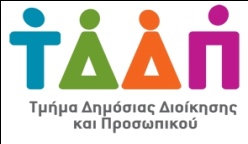 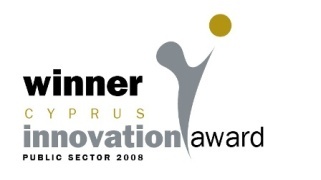 Αρ.Φακ. 04.02.032.001Προκήρυξη  διαδικασίας  πλήρωσης κενής  θέσης- Ίδρυμα Frontex         Σας ενημερώνουμε ότι, όπως μας γνωστοποιήθηκε μέσω της Μόνιμης Αντιπροσωπείας της Κύπρου  στην Ευρωπαϊκή Ένωση (ΜΑΕΕ), το ίδρυμα FRONTEX,  ανακοινώνει διαδικασία πλήρωσης της πιο κάτω κενής θέσης:Please be informed that FRONTEX has published new vacancy:Fundamental Rights Monitor – intermediate level (AD5)Ref No.RCT-2021-00131
https://microsite.frontex.europa.eu/en/recruitments/RCT-2021-00131Τελευταία ημερομηνία υποβολής αιτήσεων 16/11/2021Τμήμα Δημόσιας Διοίκησης και Προσωπικού15 Οκτωβρίου, 2021ΚΥΠΡΙΑΚΗ ΔΗΜΟΚΡΑΤΙΑΥΠΟΥΡΓΕΙΟ ΟΙΚΟΝΟΜΙΚΩΝΤΜΗΜΑ ΔΗΜΟΣΙΑΣ ΔΙΟΙΚΗΣΗΣ             ΚΑΙ ΠΡΟΣΩΠΙΚΟΥ            1443 ΛΕΥΚΩΣΙΑ